大阪府工賃向上計画支援事業「食品表示法についての研修会（９月８日）」参加申込用紙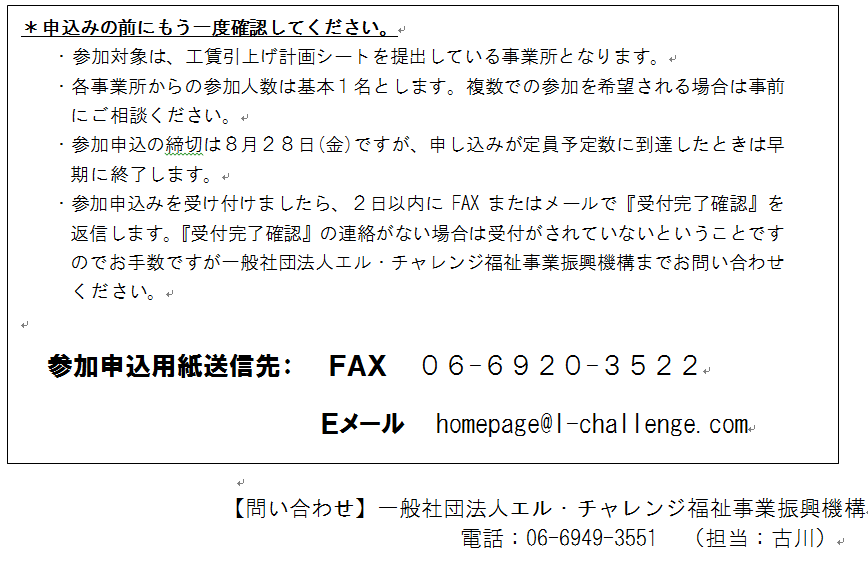 法人・事業所名参加者名参加者名参加者の食品製造に関わっている年数：（　　　　　　）年  ※該当品目に○してくださいパン・焼菓子・生菓子・弁当・惣菜・その他（　　　　　　　　　　　）参加者の食品製造に関わっている年数：（　　　　　　）年  ※該当品目に○してくださいパン・焼菓子・生菓子・弁当・惣菜・その他（　　　　　　　　　　　）連絡先電話連絡先FAX連絡先Mail食品表示に関して困っていること聞きたいこと等があれば